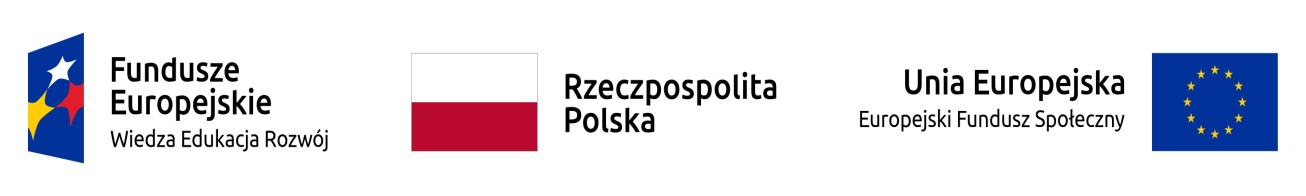 Załącznik nr 3 do SIWZ.......................................................................................................................................... Nazwa i adres firmy (Wykonawcy).....................................................................(NIP, REGON)FORMULARZ OFERTY„Dostawa i wdrożenie Zintegrowanego Systemu Informacyjno – Komunikacyjnego”  Nawiązując do ogłoszenia o przetargu nieograniczonym pn.: „Dostawa i wdrożenie Zintegrowanego Systemu Informacyjno – Komunikacyjnego”  opublikowanego przez Zamawiającego: Państwową Uczelnię Stanisława Staszica w Pile, z siedzibą:  
ul. Podchorążych 10, 64-920 Piła,      NIP 764-22-77-132, Regon 570889124:w Biuletynie Zamówień Publicznych,w miejscu publicznie dostępnym tj. na Tablicy ogłoszeń – budynek Rektoratu PUSS       w Pile, 64-920 Piła ul. Podchorążych  10,na stronie internetowej – www.puss.pila.plprofil nabywcy: https://platformazakupowa.pl/pn/puss_pilaOferuję wykonanie zamówienia, w zakresie rzeczowym objętym specyfikacją istotnych warunków zamówienia za cenę:…………………..……………………………………………………………………………………………………zł brutto (słownie: ………………………………………..……………………………….),w tym podatek VAT (….................%), w kwocie: ………………………………………………. zł,ceny składowe za poszczególne etapy zamówienia:Zadanie 1Zadanie 2Oświadczam, że:− okres gwarancji wynosi –  ………………… miesięcy− liczba godzin prac rozwojowych wynosi –  ……………….. godzinUwaga!W przypadku wypełnienia tabeli zawartej w pkt. 2, do ceny oferty brutto (wskazanej w pkt. 1) Wykonawca nie dolicza podatku VAT od wartości pozycji wskazanych w tej tabeli       (w pkt. 2), tj. podatku, który miałby obowiązek rozliczyć Zamawiający.Informuję/my*, że wybór mojej/naszej* oferty będzie prowadzić do powstania u Zamawiającego obowiązku podatkowego, w związku, z czym wskazuję/my* nazwę (rodzaj) towaru/usługi, których dostawa/świadczenie będzie prowadzić do powstania tego obowiązku oraz ich wartość bez kwoty podatku VAT (wg załącznika nr 11 do ustawy z dnia 11.03.2004 r. o podatku od towarów i usług; Dz. U. z 2017r., poz. 1221 ze zm.):Uwaga! Nie wypełnienie tabeli rozumiane będzie przez Zamawiającego, jako informacja o tym, że wybór oferty Wykonawcy nie będzie prowadzić do powstania u Zamawiającego obowiązku podatkowego.Oświadczam, że zapoznałem się  ze specyfikacją i nie wnoszę do niej zastrzeżeń.Oświadczam, że zapoznałem się z warunkami realizacji zamówienia publicznego oraz miejscem wykonania zamówienia. Zamówienie przyjmuję do realizacji bez zastrzeżeń na warunkach opisanych w opisie przedmiotu zamówienia.Oświadczam, że zawarte w specyfikacji wzory umów zostały zaakceptowane i zobowiązuję się, w przypadku wybrania mojej oferty, do zawarcia umów na wymienionych w nich warunkach w miejscu i terminie wyznaczonym przez Zamawiającego.Oświadczam, że do kontaktów z Zamawiającym w związku z realizacją umowy podpisanej w wyniku niniejszego postępowania upoważniam……………………………………………………………………………….W celu ułatwienia wymiany informacji podaję swoje dane:nr tel................................,nr fax ...............................,e-mail .................................strony internetowe na których można sprawdzić – pobrać dokumenty ogólnie dostępne:………………………………………………………………………………………………………………………………………………………………………………………………………………………………………………………………………………………………………..(podać stronę oraz dokument, którego dotyczy)Oświadczam, że cała oferta składa się z ......... stron, w tym z niniejszej oferty oraz:Formularz ofertowy – załącznik nr 3,Oświadczenia wykonawcy – załącznik nr 2Pełnomocnictwa do reprezentowania w postępowaniu o udzielenie przedmiotowego zamówienia lub reprezentowania w postępowaniu i zawarcia umowy w sprawie przedmiotowego zamówienia publicznego (jeżeli dotyczy).Oświadczenie RODO – załącznik nr 10.Pisemnego zobowiązanie podmiotu udostępniającego – załącznik 4 (jeżeli dotyczy).Oświadczenie osób ubiegających się wspólnie (jeżeli dotyczy)Załącznikami do niniejszej oferty są następujące dokumenty, które nie były wymagane przez zamawiającego, a są istotne dla przebiegu postępowania: ............................................................................................................................................................................................................................................................................................................................................................................................................................................………………………………………………………………………………………………………………………………………………………………………………………………………………………………………………………………………………………………………………………………………Miejscowość i data : ..................................................................................................................Podpis osoby/osób upoważnionych do składaniaoświadczeń woli w imieniu WykonawcyLp.Wartość nettoPodatek VATWartość brutto1.Dostawa i wdrożenie Zintegrowanego Systemu Informacyjno – Komunikacyjnego z Platformą Portalową, modułem Akademickiego Biura Karier oraz modułem Konferencji i Wydarzeń2.Szkolenia z obsługi systemu3.Koszt rocznej asysty powdrożeniowej w pierwszym roku4.Koszt rocznej asysty powdrożeniowej w drugim rokuLp.Wartość nettoPodatek VATWartość brutto1.Dostawa i wdrożenie modułu Platformy e-learningu2.Szkolenia z obsługi systemu3.Koszt rocznej asysty powdrożeniowej w pierwszym rokuLp.Nazwa (rodzaj) towaru/usługi, którychdostawa/świadczenie będzie prowadzić dopowstania obowiązku podatkowegoZamawiającegoWartość towaru/usługibez kwoty podatku VAT [PLN]Wartość towaru/usługiz podatkiem VAT [PLN]Wartość podatkuVAT [PLN]-1--2--3--4--5- 4  4.